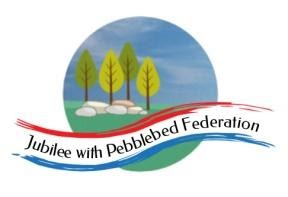 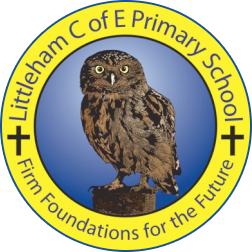 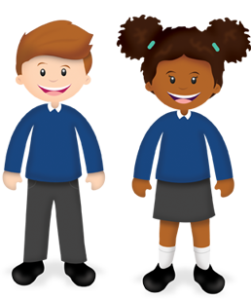 Year: ReceptionWk beg: 12/10/20Lesson OneLesson TwoLesson ThreeLesson FourLesson FiveMondayName PractiseSupport your child to order the letters of their name using the letter cards in their home learning packs, or magnetic letters if you have them.  Then get them to have a go at writing their name. Try to encourage your child to hold the pen/pencil correctly.ReadingShare your child’s Lilac reading book. This can be one from their book bag or from Bug Club. Login details in reading record.MathsUsing your numeral cards, show your child a number. Can they give you the same number of objects. E.g. Show 6. Give me 6 cars? Repeat with different numbers.PhonicsListen carefully as you sound out these words: pin, sat, tap, net. How many letter sounds are in each word? Try counting on your fingers.e.g. ‘c-a-t’, 1,2,3’LiteracyWatch Alphablocks – Series 2 on CBeebiesLook at how the Alphablocks work together to make words.e.g. p-a-t = patTuesdayName PractiseAs MondayReadingShare your child’s class library book from their book bag or share a story that you have at home.MathsWatch Number BLOCKS on CBeebies. Start on series one – ‘one’.PhonicsWith a grown up, play a listening game about a visit to a farm. ‘I went to the farm and I saw…’ instead of saying the animal name, split the word up into 3 letter sounds. ‘…. And I saw a d-o-g’.Understanding the WorldWatch ‘Let’s Play’ on CBeebies – At the moment, we have building work outside our classroom. Found out what it would be like to be a builder.https://www.bbc.co.uk/iplayer/episode/b01nzpx8/lets-play-series-1-5-builderWednesdayName PractiseAs MondayReadingShare your child’s Lilac reading book. This can be one from their book bag or from Bug Club. Login details in reading record.MathsUsing your numeral cards, show your child a number. Can they copy an action that many times?E.g. Show 8. Clap 8 times. Repeat with different numbers.RECan they draw a picture of an object or person that is special to themFine MotorHave a go cutting using scissors. Draw straight lines across paper. Encourage them to cut along the lines and hold their scissors correctly.ThursdayName PractiseAs MondayReadingShare your child’s class library book from their book bag or share a story that you have at home.MathsWatch Number BLOCKS on CBeebies. Start on series one – ‘another one’.PhonicsRobbie the Robot can only speak by saying the sounds of each word. Can you work out what Robbie is saying? Blend the sounds together to say the wordsc-ar         b-oa-tb-u-s       v-a-nc-oa-ch    t-r-ai-nLiteracyWatch Alphablocks – Series 2 on CBeebiesLook at how the Alphablocks work together to make words.e.g. p-a-t = patFridayName PractiseAs MondayReadingShare your child’s Lilac reading book. This can be one from their book bag or from Bug Club. Login details in reading record.MathsAs MondayPhonicsEmma the Explorer has a list of things she needs to take on her next adventure. Can you help Emma to work out what she needs to pack in her bag?m-a-pc-u-ph-a-tp-e-nt-or-chArtGet your paints or pens out. Draw or paint a picture of your house. What does it look like? Encourage them to think about what shape are the windows, doors and roof.